Лабиринты - бродилки на звук РЗвук Р в начале слова в открытом ударном слогеРак, рот, рыба, радуга, ручка, рама, рожь, рупор, роза, рыжики, робот, рубль, раковина, ромб, руль, рог, ранец, рысь, рожки, рация, ручки, рой, радиоЗвук Р в начале слова в открытом безударном слоге Ракета, рука, рога, рубин, рубанок, розетка, рулон, радиатор, раскладушка, рубли, рафинад, рубашка, ружье, ракетка, рукомойник, рогатка, ракушка, рукоятка, ромашка, рычаг, рояль, рукав, расческа, растениеЗвук Р в открытом ударном слоге в середине словаБаран, горох, ворона, мороз, корона, вопрос, жираф, перо, комары, мороженое, кенгуру, конура, топоры, носорог, творог, шары, фуражка, корыто, нора, корова, баранки, коробка, смородинаЗвук Р в открытом безударном слоге в середине словаПодарок, Снегурочка, помидоры, парусник, шторы, палитра, гитара, сковорода, карусель, буратино, парашют, муравей, пирамида, пирожок, барабан, карандаш, воробей, пирамида, фара, поросенок, парус, карамель, сарафан, микстураЗвук Р при стечении согласныхБрошь, графин, пружина, кран, гроздь, кружка, круг, кровать, грабли, брус, груша, крот, грузовик, крыша, фрукты, краски, браслет, градусник, гранат, пробка, кролик, крышка, краб, виноградЗвук Р в закрытом слоге  в середине словаМорковь, скорлупа, йогурт, кормушка, подарки, фартук, марка, терка, ширма, арбуз, термос, вертушка, карман, бескозырка, корзина, горка, наперсток, картина, шарф, барсук, куртка, орден, картаЗвук Р в закрытом слоге  в конце словаСыр, комар, мухомор, хор, повар, помидор, сахар, ветер, топор, бобер, шар, зефир, катер, кефир, капор, узор, ковер, вентилятор, фломастер, забор, телевизор, костер, свитер, светофорВ игру может играть как один ребенок, так и два.Для игр можно использовать мелкие игрушки из киндер-сюрпризов + кубик-кость.Сначала взрослый проговаривает слова, чтобы дети закрепили правильное произношение, а затем дети приступают к игре.1. Ребенок бросает кубик и называет слово столько раз, сколько точек выпало.2. Ребенок по игровому полю ходит игрушкой и формулирует предложения по типу: «У вороны  роза», «Кролик увидел смородину», «Крот пришел в гости к барану» и т.д. 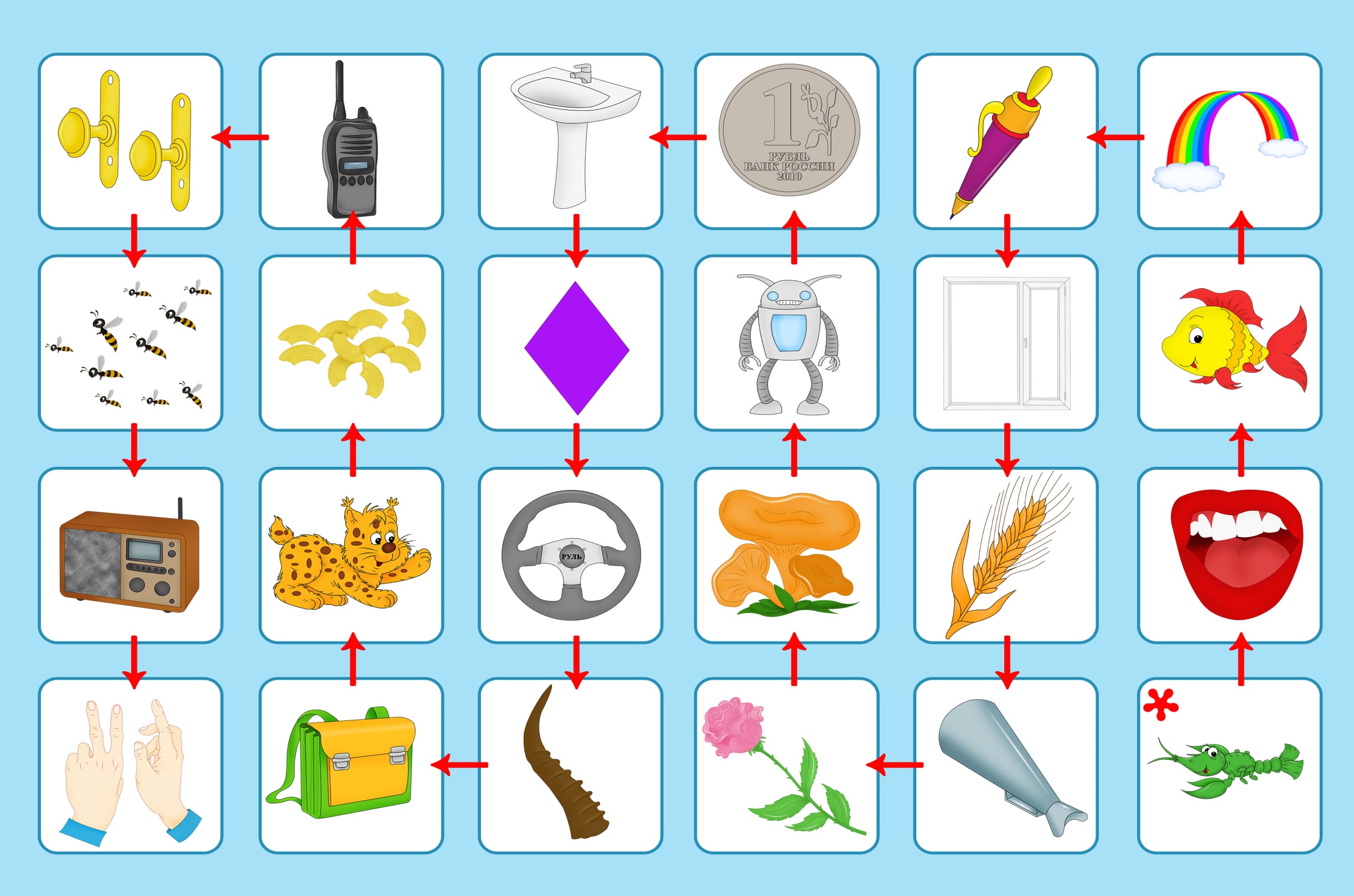 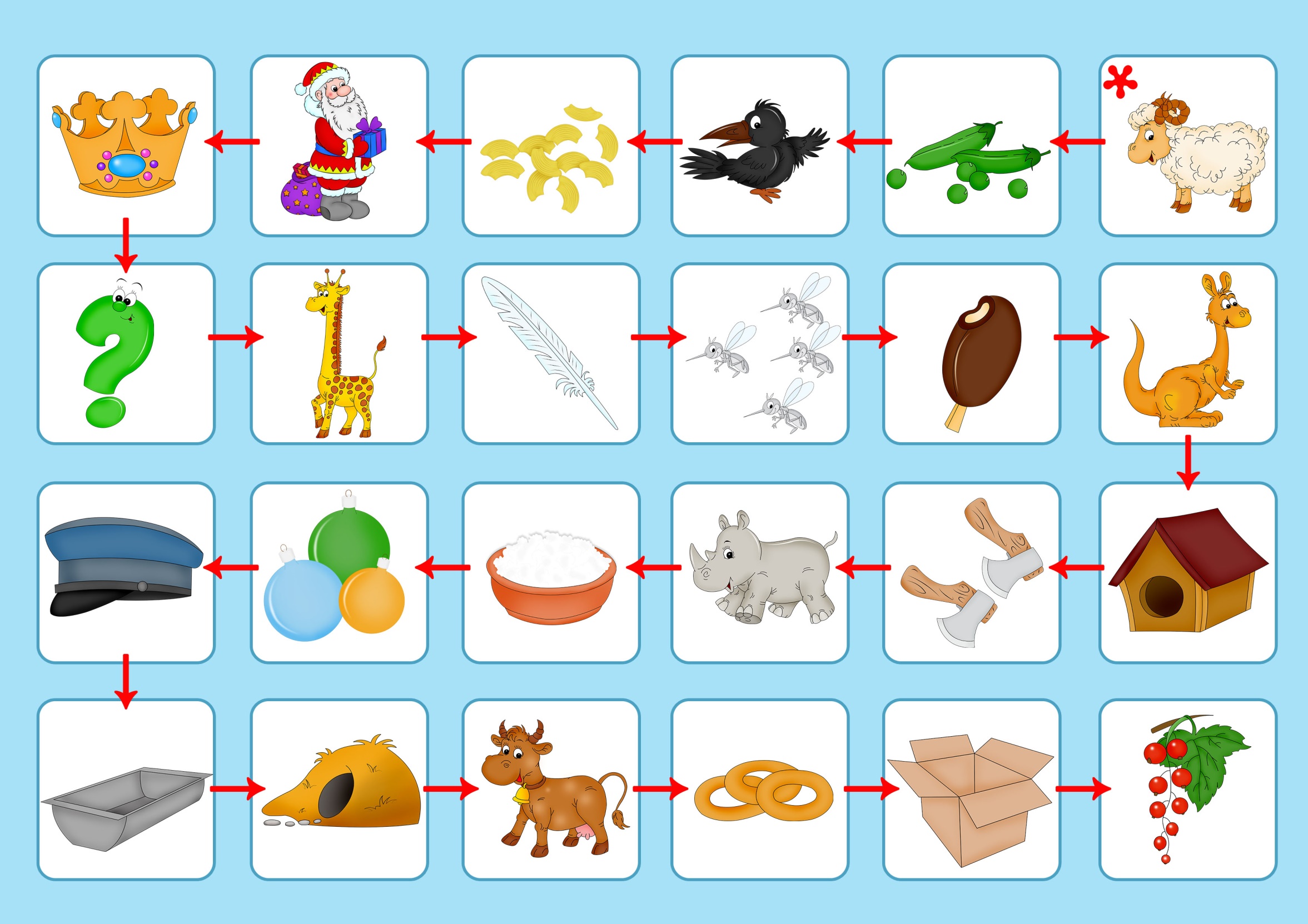 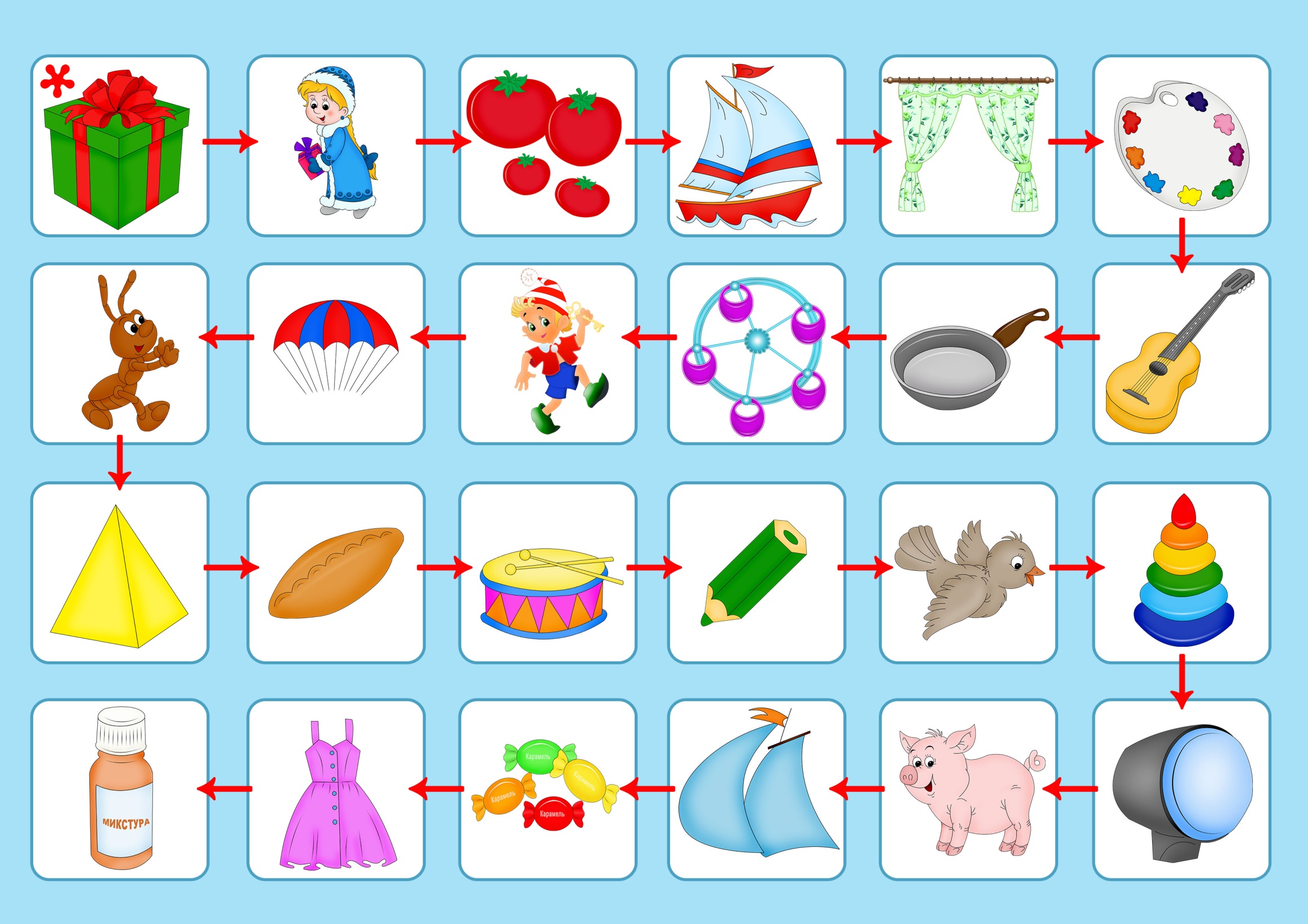 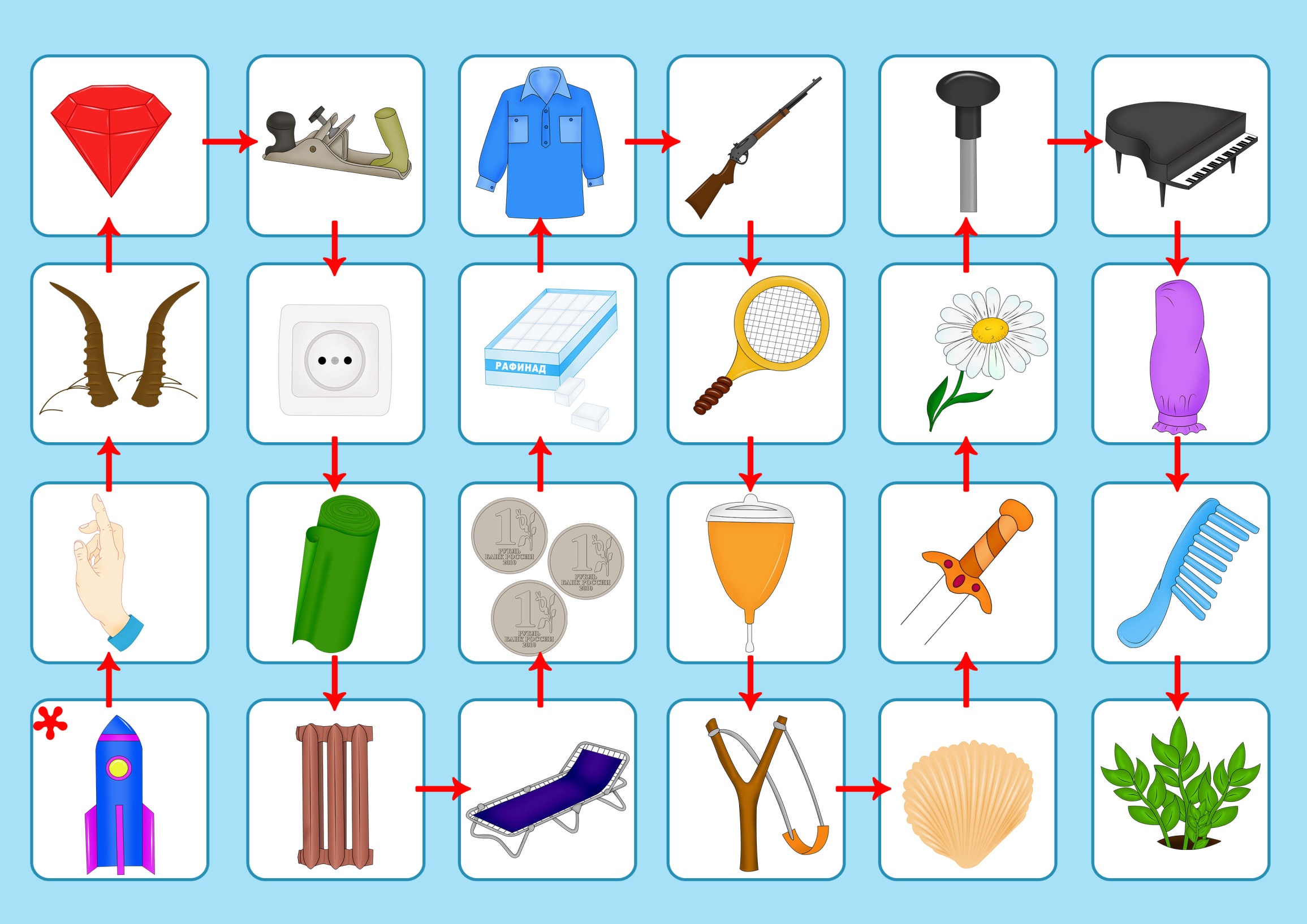 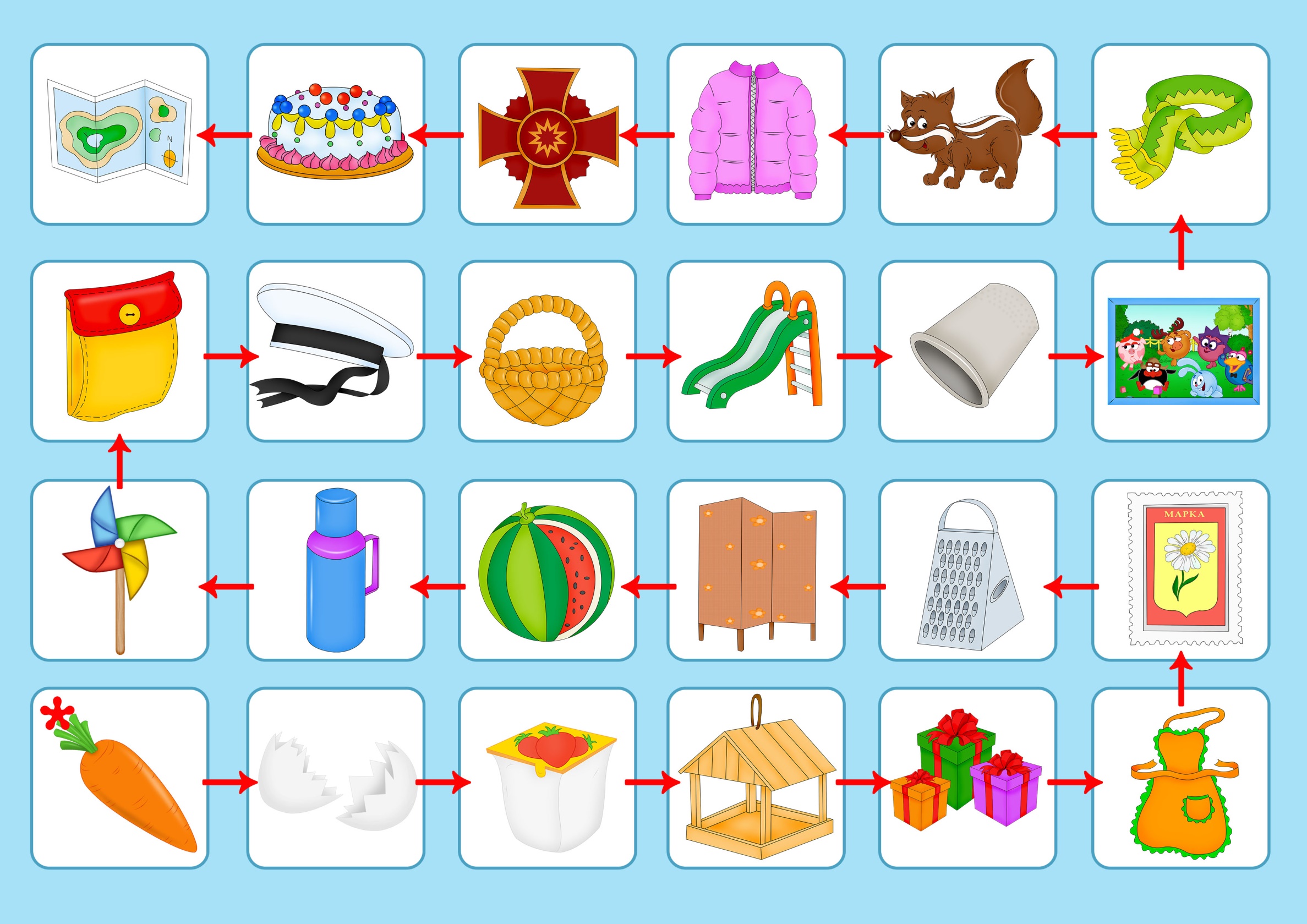 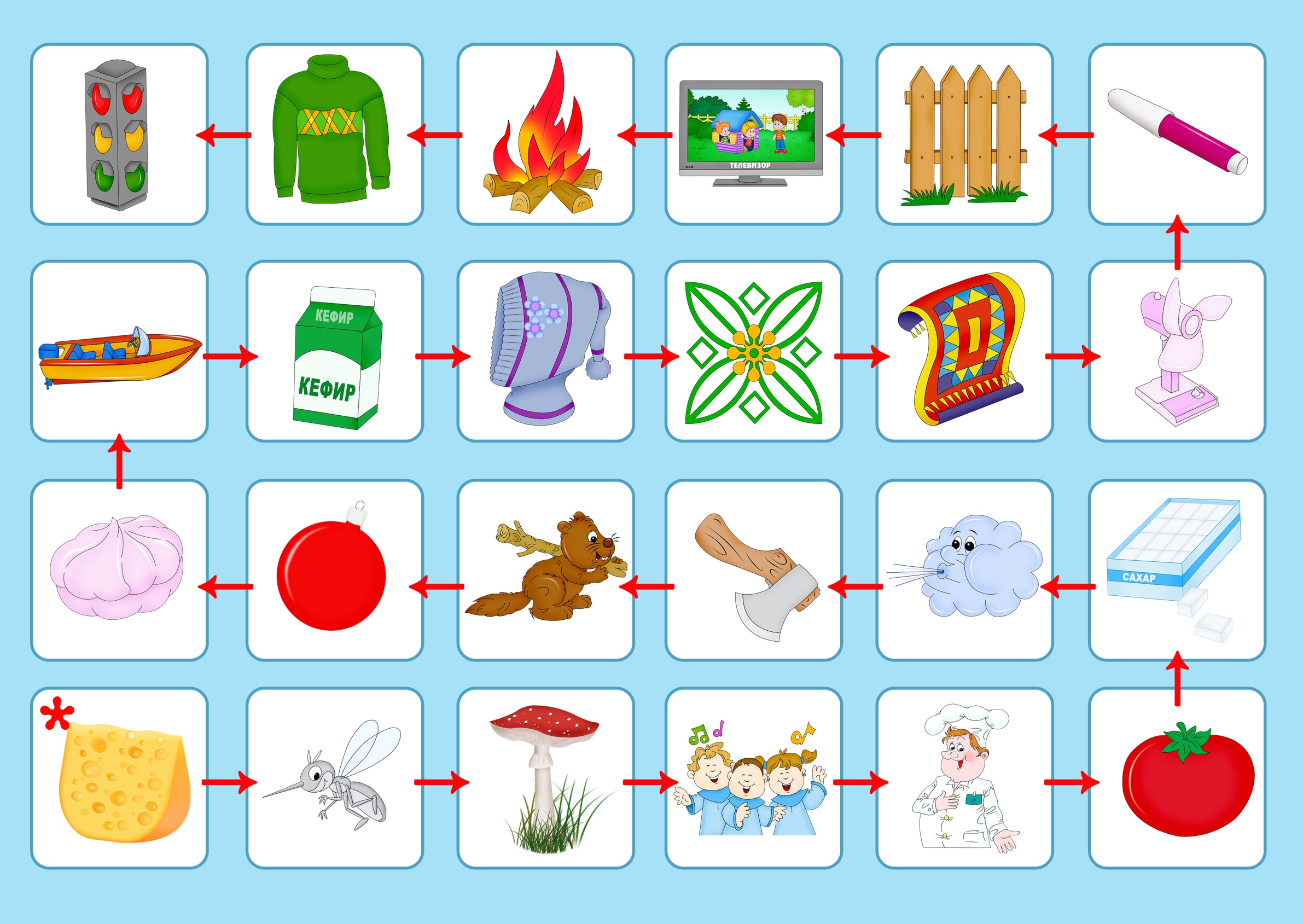 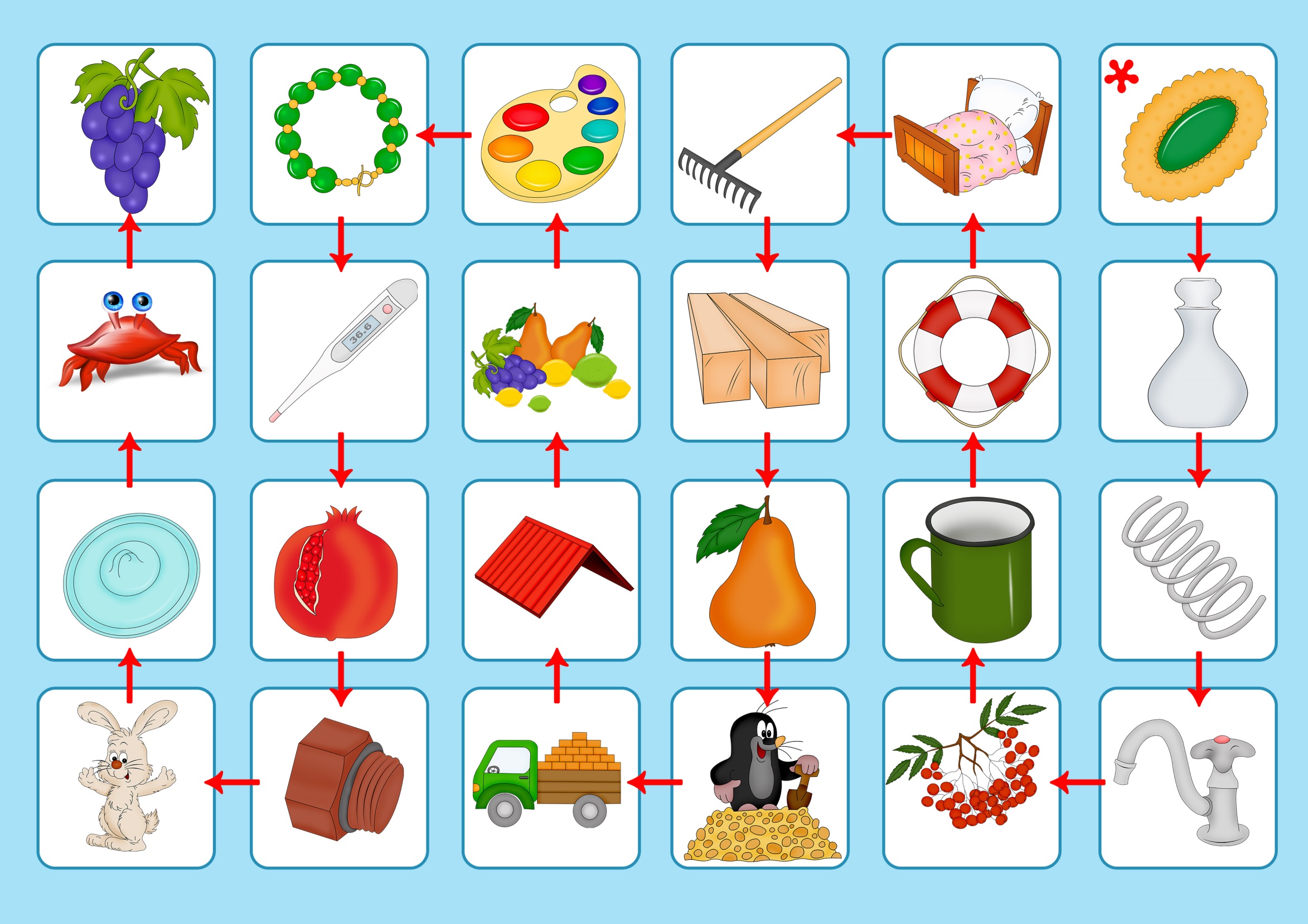 